*Breakfast & Lunch is now served COMPLIMENTARY to ALL studentsDistance Learners - Grab & Go Meal Pick up Tuesdays & Thursdays from GHS from 9:30 AM to 11:30 AM - Parking Lot(Meals are for Monday through Friday - weekend meals are not included)    MondayTuesdayWednesdayThursdayFriday1/3       Cocoa Puffs Cereal BarChicken SandwichWG BreadstickAssorted Fruits & Vegetables1/4              WG Honey BunWG RF Macaroni & CheeseBakery BreadstickAssorted Fruits & Vegetables1/5           Honey Nut CheeriosWG Mini Corn DogsAssorted Fruits & Vegetables1/6      Beef Sausage SandwichWG Bean/Cheese BurritoAssorted Fruits & VegetablesMINIMUM DAY1/7          Pillsbury Mini CinnisPizza Wedge*Assorted Fruits & Vegetables1/10          WG French ToastSpaghetti with Meat SauceWG Breadstick  
Assorted Fruits & Vegetables1/11     Pillsbury Mini PancakesCheeseburger on a Bun
Assorted Fruits & Vegetables1/12   Cinnamon Toast Cereal BarChicken Cheese Quesadilla  Assorted Fruits & Vegetables1/13             WG Pop TartWG Grilled Cheese SandwichAssorted Fruits & VegetablesMINIMUM DAY1/14              WG Honey BunPizza Wedge*Assorted Fruits & Vegetables1/17MARTIN LUTHER KING, JR.HOLIDAY1/18   WW White Bagel/Crm. Chs.Sloppy Joe on a Bun Assorted Fruits & Vegetables1/19          WG Zucchini BreadCheese Lasagna Roll-UpWG Breadstick 
Assorted Fruits & Vegetables1/20          Breakfast Burrito*Mini Twin Hot Dogs Assorted Fruits & VegetablesMINIMUM DAY1/21          WG Banana BreadPizza Wedge* Assorted Fruits & Vegetables1/24       Assorted Cold CerealSoft Beef TacoAssorted Fruits & Vegetables1/25         WG French Toast StixWG Jumbo Corn DogAssorted Fruits & Vegetables1/26             WG Honey BunPopcorn ChickenAssorted Fruits & Vegetables1/27              Buttermilk BarWG Grilled Cheese SandwichAssorted Fruits & VegetablesMINIMUM DAY1/28            WG Crumb CakePizza Wedge*Assorted Fruits & Vegetables1/31             WG Waffle StixSpaghetti with Meat SauceWG BreadstickAssorted Fruits & Vegetables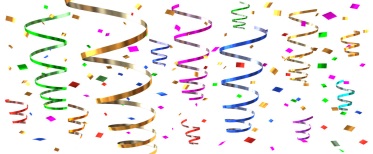 Happy New Year!Happy New Year!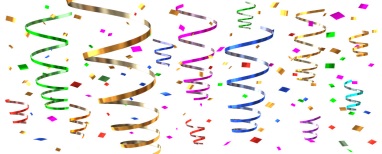 HARVEST OF THE MONTH:ORANGES!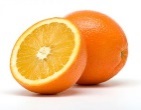 PARENTS - NUTRITION SERVICES SUBSTITUTE EMPLOYMENT OPPORTUNITIES AVAILABLE:Please go to www.glendora.k12.ca.us, select Human Resources (under District heading), Employment Opportunities - www.edjoin.org.PARENTS - NUTRITION SERVICES SUBSTITUTE EMPLOYMENT OPPORTUNITIES AVAILABLE:Please go to www.glendora.k12.ca.us, select Human Resources (under District heading), Employment Opportunities - www.edjoin.org.DAILY LUNCH:Rotating Sandwiches Offered:Turkey Ham/Cheese Croissant, Turkey Breast Sandwich, Italian Combo Sub, Turkey Ham/Cheese HoagieDaily Vegetarian Lunch Option:Yogurt, Muffin & String Cheese offered daily for lunch, includes fruit/vegetables & milk.ALL STUDENTS ARE NOW ELIGIBLE TO RECEIVE COMPLIMENTARY BREAKFAST AND LUNCH DAILY - NO MEAL APPLICATION NEEDEDAll meals include milk; (1% white or nonfat chocolate)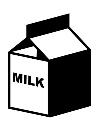 GUSD Food Service Office500 N. Loraine AvenueGlendora, CA 91741(626) 963-1611, Ext. 1404MINIMUM DAYS:Grab & Go Meals Available After Dismissal (frozen/chilled to be consumed at home, includes breakfast for next day)ALA CARTE PRICING:Student Milk, 8 oz.  $0.50Student Juice, 4 oz.  $0.40Student Bottled Water $1.25Adult Milk, 8 oz.  $0.75Adult Juice, 4 oz.  $0.50Adult Bottled Water  $1.50GRAB & GO DAILY BREAKFASTBreakfast will continue to be "grab & go" style, handed out at the end of day in class -  (frozen/chilled), to be cooked/consumed at home).GRAB & GO DAILY BREAKFASTBreakfast will continue to be "grab & go" style, handed out at the end of day in class -  (frozen/chilled), to be cooked/consumed at home).THIS INSTITUTION IS AN EQUAL OPPORTUNITY PROVIDERAll bread items are whole grain;Whole Grain (WG), Whole Wheat (WW), Reduced Fat (RF).(*) May Contain PorkBREAKFAST:  Includes assorted fruit, juice & milk.LUNCH:Includes fruits, vegetables & milk.tritional information is available for all schools' breakfast and lunch menus on the main page of the District's website:1) Click the school meal program tab & the Nutrition Services page will pop up    2) Select menus  3) To the right of the menus, select your school/nutrition info  *All calories, carbs and sugars will be listed for each individual entrée, side dishes and milk.tritional information is available for all schools' breakfast and lunch menus on the main page of the District's website:1) Click the school meal program tab & the Nutrition Services page will pop up    2) Select menus  3) To the right of the menus, select your school/nutrition info  *All calories, carbs and sugars will be listed for each individual entrée, side dishes and milk.tritional information is available for all schools' breakfast and lunch menus on the main page of the District's website:1) Click the school meal program tab & the Nutrition Services page will pop up    2) Select menus  3) To the right of the menus, select your school/nutrition info  *All calories, carbs and sugars will be listed for each individual entrée, side dishes and milk.*PLEASE NOTE*MENU SUBJECT TO CHANGE DUE TOSUPPLY CHAIN ISSUES